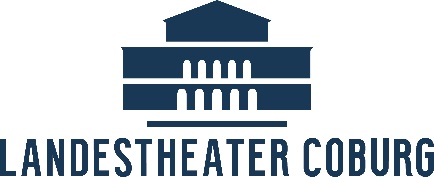 PressemitteilungDas erste Sinfoniekonzert der Spielzeit 20/21Der Spielplan des Landestheaters wird in der neuen Spielzeit immer voller und vielfältiger:Das Philharmonische Orchester des Landestheaters darf wieder spielen und freut sich, Sie unter der Leitung von Johannes Braun zum 1. Sinfoniekonzert im Theater zu empfangen. Gleich drei Mal – am 19. September um 20.00 Uhr und in zwei Vorstellungen am 20. September (11.00 Uhr und 18.00 Uhr) – haben Sie die Möglichkeit, das Orchester unter dem Motto „Beethoven trotz(t) Corona“ zu hören. Ganz im Stil des Beethoven-Jahres 2020 gibt dieses die Sinfonie Nr. 1 in C-Dur und die Sinfonie Nr. 4 in B-Dur des Komponisten Ludwig van Beethoven zum Besten. Die Soiree für „Globe Songs Episode I: Here weg o, rockin‘ all over the world“ am 17. September um 18.30 Uhr muss aus dispositorischen Gründen leider entfallen. Die neuesten Verordnungen in der Coronakrise ermöglichen ab sofort einem größeren Publikum den Theaterbesuch im Landestheater. Unter bestimmten Voraussetzungen ist es nun auch möglich, kleinere Gruppen einzulassen. Damit der Theaterbesuch reibungslos funktioniert, müssen interessierte Zuschauer mit der Theaterkasse „zusammenarbeiten“. Hierzu muss das Kassenpersonal kontaktiert werden, das Sie bestmöglich platziert. Online können aufgrund des flexibel gestalteten Saalplans keine Karten erworben werden, doch eine Reservierung ist telefonisch und per E-Mail (theaterkasse@landestheater.coburg.de) jederzeit möglich.Kontakt zur TheaterkasseLandestheater Coburg, Schloßplatz 6, 96450 CoburgÖffnungszeiten: Di. – Fr. 10 – 17 Uhr, Sa. 10 – 12 Uhr Telefonische Erreichbarkeit: Di. – Fr. 10 – 17 Uhr und Sa. 10 – 12 UhrTel.: +49 (9561) 89 89-89; Telefax: +49(09561) 89 89-88E-Mail: theaterkasse@landestheater.coburg.deInternet: www.landestheater-coburg.de